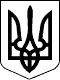                    63 СЕСІЯ  ЩАСЛИВЦЕВСЬКОЇ СІЛЬСЬКОЇ РАДИ7 СКЛИКАННЯРІШЕННЯ27.04.2018 р.                                       с. Щасливцеве                                    № 1020Про надання згоди на передачу в суборенду частини земельної ділянки комунальної власності в с. Генічеська ГіркаРозглянувши заяву Фізичної особи-підприємця *** (номер облікової картки платника податків – ***) щодо надання згоди на передачу в суборенду частини земельної ділянки, та надані документи, враховуючі що на земельну ділянку з кадастровим номером 6522186500:11:005:0226, Щасливцевською сільською у встановленому законом порядку зареєстровано право комунальної власності (проведено переведення права власності від держави до територіальної громади, відповідно до Витягу з Державного реєстру речових прав на нерухоме майно від 17.07.2017 р., індексний номер ***, номер запису про право власності - ***), та фактично до сільської ради перейшли права Орендодавця за договором оренди цієї земельної ділянки, керуючись пунктом 19 Договору оренди землі від 01.08.2012 р., ст. 8 Закону України "Про оренду землі, ст. 26 Закону України "Про місцеве самоврядування в Україні", сесія Щасливцевської сільської ради ВИРІШИЛА:1. Надати згоду Фізичної особи-підприємцю *** (номер облікової картки платника податків – ***) що є орендарем за Договором оренди землі від 01.08.2012 р., зареєстрованого у Відділі Держкомзему у Генічеському районі про що у Державному реєстрі земель вчинено запис від 21.09.2012 р. за №*** на передачу в суборенду фізичній особі громадянину *** (номер облікової картки платника податків – ***) частини (.) земельної ділянки з кадастровим номером 6522186500:11:005:0226, без зміни її цільового призначення земельної ділянки з дотриманням вимог діючого законодавства.2. Контроль за виконанням цього рішення покласти на Постійну комісію Щасливцевської сільської ради з питань регулювання земельних відносин та охорони навколишнього середовища.Сільський голова                                                      В.О. Плохушко